1. B TÝDENNÍ PLÁN		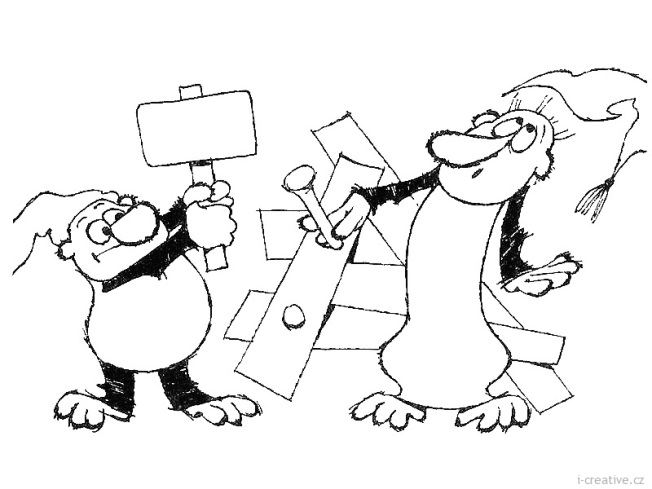 18. týden	(9. 1. – 13. 1. 2017)JMÉNO: …………………………………………Informace: Vystřihnout D, d. Přinést číslice 11, 12. 	Na čtenářskou dílnu přinést vlastní knížku.CO SE BUDEME UČIT?JAK SE MI DAŘÍ?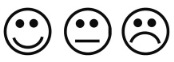 ČTENÍSlabikář str. 29 - 33- Sluchová analýza a syntéza- Dělení slov na slabiky- Opakování písmen - Čtení slabik, slov a vět- Nové písmeno D, dPřečtu písmena, slova a věty, ve kterých jsou písmena, která jsme se učili (tiskací i psací).Čtu slabiky, dodržuji jejich délku a spojuji je do slov a slova do vět.Rozumím přečtenému textu.PSANÍPísanka 2 str. 5 - 10- Rozvoj jemné motoriky- Správný úchop a sezení- Nácvik psacích písmen I, j, J,  slabik a slovUmím opsat psací písmena, slabiky a slova s písmeny, která jsme se učili.Umím přepsat písmena a slabiky s písmeny, která jsme se učili.Zvládám diktát písmen a slabik.MATEMATIKAMatematika str. 59 – 61- Počítáme do 11- Sčítání a odčítání do 10- Krokování- Slovní úlohyPřečtu a rozumím slovní úloze.Zvládám sčítání a odčítání do 10.Dokáži provést zápis krokování.PRVOUKAPrvouka str. 35 - 36- Měsíce v roce- Dny v týdnuUmím vyjmenovat měsíce v roce, roční období a dny v týdnu.CHOVÁNÍVím, jak se mám chovat  k dospělým osobám a  spolužákům Používám půlmetrový hlas.Umím poprosit a poděkovat.